Personal Details :Date of birth :16/6/1989Employment status : Full timeRelationship status : SingleCareer Profile:
Enthusiastic, career-oriented and talented dental professional with tremendous knowledge of dental care processes and procedures. Professional strengths:	•	Possess 3 years of professional experience as a Dentist. 	•	Extensive knowledge of medical tools and equipments used in dental treatments 	•	Have excellent command over written and verbal communication 	•	In-depth knowledge of examining x-rays and root canal fillings	•	In-depth knowledge of various preventive measures on teeth related diseases 	•	Cleaning, filling, extracting and replacing teeth	•	Ability to provide effective oral hygiene techniques	•	 Familiar with Microsoft Word and Excel Professional Experience:Ministry of Health El NozhaSep 2011- Nov 2011Intern in Oral surgery and Endodontics DepartmentsAin Shams UniversityDec 2011 – Feb 2012Intern in Oral Surgery , Endodontics and Prosthodonics departmentsMisr International UniversityMarch 2012- Sep 2012Intern in Pedontics , oral surgery , endodontics , prosthodontics , orthodontics and operative departmentsModern Dental Clinic, Cairo-Egypt2012- CurrentGeneral Practitioner 	•	Educating patients regarding teeth and mouth care 	•	Handling the tasks of maintaining patient's dental related records	•	Assigning the tasks of using tools to examine X-rays and teeth condition 	•	Successfully treating gum diseases and restored affected teeth 	•	Performing non-surgical extractions and dental restorative cleanings June 2013- feb 2014Periodontal surgeries assistant.May 2015 – Current AssistantEducational Summary:           •	Bachelor's degree in Oral and Dental Medicine, Misr International University, Egypt 2011•	Medical College of Georgia, School of Dentistry as part of Misr International University bachelor degree•	Certificate of Advanced Perio-Implant Therapy, April  2011•	Certificate of attendance of the 2nd International Dental Congress, March 2009•	Certificate for participating in the 6th International Conference of the Egyptian Association of Oral and Maxillofacial Surgeons,Oct.2009•	Certificate of attendance of the advanced Endodontic Course, “Advancements in automated Endodontics” covering the Protaper Universal Nickel Titanium Rotary System, Pathfile, the thermafil Single Cone and Calamus Soft Obturation Technique,Dec.2010•	Certificate of participation in Dentsply work shop for the Wave One Reciprocating Revolution, March 2012Diploma of dental implants from Asr El Ainy university Cairo , Egypt. August 2013Diploma of astratech dental implants from Dentsply Institution Gotteborg Sweden. April 2015•	Passed the MFDS (membership of faculty of dental surgery by the Royal College Of Edinburgh) part one and planning to take part two in 2016.First Name of Application CV No: 1667484Whatsapp Mobile: +971504753686 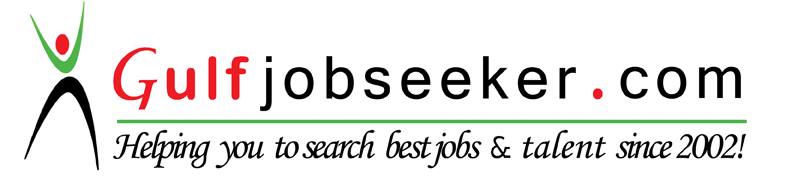 